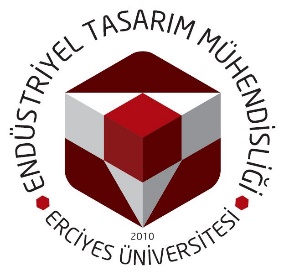 MEZUN BİLGİ FORMUKİŞİSEL BİLGİLERLİSANSÜSTÜ EĞİTİM DURUMUİŞ TECRÜBESİAdı Soyadı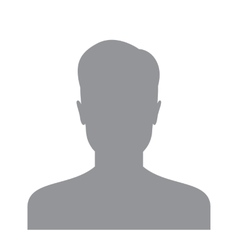 Telefon NoE-posta (Kişisel)E-posta (İş)Mezuniyet YılıAdresÜniversite/BölümYılYüksek LisansDoktoraFirma AdıTarihGörevSertifikalar / EğitimlerKullanılan Programlar